ΤΕΧΝΙΚΗ ΠΕΡΙΓΡΑΦΗ – TIΜΟΛΟΓΙΟΗ παρούσα τεχνική περιγραφή αφορά τη χρήση - μίσθωση μηχανημάτος έργου με τον χειριστή. To  Δασαρχείο  Θεσσαλονίκης αδυνατεί από μόνο του να εκτελέσει τις παραπάνω εργασίες διότι δεν διαθέτει τα κατάλληλα μηχανήματα έργου που απαιτούνται, αλλά ούτε και χειριστές - οδηγούς. Οι εργασίες θα εκτελεστούν στα Δημόσια Δασικά συμπλέγματα περιοχής ευθύνης του Δασαρχείου Θεσσαλονίκης, για το έτος 2018 και αφορούν την εκτέλεση με αυτεπιστασία χωματουργικών εργασιών, για τη συντήρηση δασικού οδικού δικτύου και αντιπυρικών λωρίδων, στα Δημόσια δασικά συμπλέγματα περιοχής ευθύνης του Δασαρχείου Θεσσαλονίκης, για το έτος 2018, από το Δασαρχείο Θεσσαλονίκης.  Η συνολική δαπάνη των συγκεκριμένων εργασιών ανέρχεται στο ποσό των 20.000,00€ με το Φ.Π.Α. και θα χρηματοδοτηθεί  από Πιστώσεις Προγράμματος Δημοσίων Επενδύσεων έτους 2018 της ΣΑΕΠ508 (2014ΕΠ50800003).Το πρόγραμμα των εργασιών θα διαμορφώνεται σύμφωνα με τις ανάγκες της Υπηρεσίας και ο ανάδοχος θα ενημερώνεται από τον επιβλέποντα και τον επιστάτη παρακολούθησης της σύμβασης.Η συνολική δαπάνη της σύμβασης ανέρχεται 20.000,00 Ευρώ και αναλύεται σε:Καθαρή αξία: 	     16.129,03 € Φόρος Προστιθέμενης Αξίας (24%):                 3.870,97  €ΤΙΜΟΛΟΓΙΟΣύμφωνα με το Γ΄ Τρίμηνο του ΑΤΕΟ του 2012:Άρθρο 1 και 2.  ΧΩΜΑΤΟΥΡΓΙΚΕΣ ΕΡΓΑΣΙΕΣ ΙΣΟΠΕΔΩΤΗΡΑ-ΔΙΑΜΟΡΦΩΤΗ (Grader) (Κωδικός αναθεώρησης ΑΤΕΟ 501)Τιμή εφαρμογής ανά ημέρα εργασίας ΕΥΡΩ  (Ολογράφως):  εξακόσια σαράντα οκτώ ευρώ και τριακόσια τέσσερα λεπτά του Ευρώ.            (Αριθμητικά):  648,304 €Τιμή εφαρμογής ανά ώρα εργασίας (6,67 ώρες ημερησίως)ΕΥΡΩ   (Ολογράφως):  ενενήντα επτά και δύο λεπτά του Ευρώ .            (Αριθμητικά):  97,20 €Τα μηχανήματα έργου που θα χρησιμοποιηθούν για την εκτέλεση των διαφόρων εργασιών που περιγράφηκαν, θα πρέπει να πληρούν τις οριζόμενες στη διακήρυξη και Σ.Υ. τεχνικές προδιαγραφές.CPV: 45520000-8 Ενοικίαση εξοπλισμού χωματουργικών εργασιών με χειριστήΕΝΔΕΙΚΤΙΚΟΣ  ΠΡΟΫΠΟΛΟΓΙΣΜΟΣ  ΜΕΛΕΤΗΣΣτην τιμή μονάδας  συμπεριλαμβάνονται η ωριαία αποζημίωση του μηχανήματος, οι δαπάνες πληρωμής του χειριστή οδηγού, των καυσίμων, ασφαλειών, βλαβών.  Θεσσαλονίκη  03-07- 2018ΑΚΡΙΒΕΣ ΑΝΤΙΓΡΑΦΟ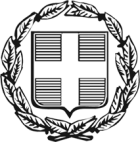 ΕΛΛΗΝΙΚΗ ΔΗΜΟΚΡΑΤΙΑΑΠΟΚΕΝΤΡΩΜΕΝΗ ΔΙΟΙΚΗΣΗ ΜΑΚΕΔΟΝΙΑΣ - ΘΡΑΚΗΣΓΕΝΙΚΗ ΔΙΕΥΘΥΝΣΗ ΔΑΣΩΝ ΚΑΙ ΑΓΡΟΤΙΚΩΝ ΥΠΟΘΕΣΕΩΝΔ/ΝΣΗ  ΔΑΣΩΝ ΘΕΣΣΑΛΟΝΙΚΗΣΔΑΣΑΡΧΕΙΟ ΘΕΣΣΑΛΟΝΙΚΗΣΕΡΓΑΣΙΕΣ: «Συντήρηση και αποκατάσταση βατότητας δασικών αντιπυρικών δρόμων δυτικής περιοχής ευθύνης Δασαρχείου Θεσσαλονίκης 2018– Μίσθωση με ωρομίσθιο ενός (1) ισοπεδωτήρα (GRADER) με ιπποδύναμη 150 ΗΡ και άνω» ΧΡΗΜΑΤΟΔΟΤΗΣΗ: Πιστώσεις Προγράμματος Δημοσίων                           Επενδύσεων έτους 2018 της ΣΑΕΠ508                         (2014ΕΠ50800003)ΔΑΠΑΝΗ:    20.000,00  ευρώ  με ΦΠΑΑA/ΑΕΙΔΟΣ ΕΡΓΑΣΙΑΣΑριθμός τιμολογίουΆρθρο Αναθ/σης ΑΤΕΟΕίδος μονάδαςΤιμή μονάδας1Χωματουργικές εργασίες με χρήση iσοπεδωτήρα – διαμορφωτή (Grader)α. ισοπέδωση καταστρώματοςβ. καθαρισμός τάφρουΆρθρο 1Άρθρο 2ΟΔΟ 1140α (ΑΤΕΟ-501)ΟΔΟ-1310 (ΑΤΕΟ-501)ΩΡΑ97,20Α/ΑΚατηγορία ΕργασίαςΚατηγορία ΕργασίαςΏρες εργασίαςΜονάδα μέτρησηςΤιμή Μονάδας(σε ευρώ)ΔαπάνηΧΩΜΑΤΟΥΡΓΙΚΕΣ ΕΡΓΑΣΙΕΣ  ΔΙΑΜΟΡΦΩΤΗ ΓΑΙΩΝΧΩΜΑΤΟΥΡΓΙΚΕΣ ΕΡΓΑΣΙΕΣ  ΔΙΑΜΟΡΦΩΤΗ ΓΑΙΩΝΧΩΜΑΤΟΥΡΓΙΚΕΣ ΕΡΓΑΣΙΕΣ  ΔΙΑΜΟΡΦΩΤΗ ΓΑΙΩΝΧΩΜΑΤΟΥΡΓΙΚΕΣ ΕΡΓΑΣΙΕΣ  ΔΙΑΜΟΡΦΩΤΗ ΓΑΙΩΝΧΩΜΑΤΟΥΡΓΙΚΕΣ ΕΡΓΑΣΙΕΣ  ΔΙΑΜΟΡΦΩΤΗ ΓΑΙΩΝΧΩΜΑΤΟΥΡΓΙΚΕΣ ΕΡΓΑΣΙΕΣ  ΔΙΑΜΟΡΦΩΤΗ ΓΑΙΩΝΧΩΜΑΤΟΥΡΓΙΚΕΣ ΕΡΓΑΣΙΕΣ  ΔΙΑΜΟΡΦΩΤΗ ΓΑΙΩΝ11Χωματουργικές εργασίες με χρήση Ισοπεδωτήρα - Διαμορφωτή (Grader)(ισοπέδωση καταστρώματος καικαθαρισμός τάφρου)0ελάχιστο166ωρομίσθιο97,2016.129,03 ΣΥΝΟΛΟ      16.129,03ΦΠΑ 24%:       3.870,97  ΓΕΝ. ΣΥΝ.      20.000,00ΣΥΝΤΑΧΘΗΚΕΕΛΕΓΧΘΗΚΕ & ΘΕΩΡΗΘΗΚΕΕΛΕΓΧΘΗΚΕ & ΘΕΩΡΗΘΗΚΕΗ ΣυντάκτριαΤράικου ΧριστίναΔασολόγοςH AναπληρώτριαΔασάρχης ΘεσσαλονίκηςΑγγελίδου ΕλένηΔασολόγοςH AναπληρώτριαΔασάρχης ΘεσσαλονίκηςΑγγελίδου ΕλένηΔασολόγοςΕΓΚΡΙΘΗΚΕΕΓΚΡΙΘΗΚΕΕΓΚΡΙΘΗΚΕΕΓΚΡΙΘΗΚΕΜε την αριθ. πρωτ. 36758/20-06-2018 (ΑΔΑ: ΨΠΩΦΟΡ1Υ-668) Απόφαση Δ/νσης Δασών ΘεσσαλονίκηςΜε την αριθ. πρωτ. 36758/20-06-2018 (ΑΔΑ: ΨΠΩΦΟΡ1Υ-668) Απόφαση Δ/νσης Δασών ΘεσσαλονίκηςΜε την αριθ. πρωτ. 36758/20-06-2018 (ΑΔΑ: ΨΠΩΦΟΡ1Υ-668) Απόφαση Δ/νσης Δασών ΘεσσαλονίκηςΜε την αριθ. πρωτ. 36758/20-06-2018 (ΑΔΑ: ΨΠΩΦΟΡ1Υ-668) Απόφαση Δ/νσης Δασών ΘεσσαλονίκηςΘεσσαλονίκη,  20-06-2018Ο Αναπληρωτής Δ/ντης Δασών ΘεσσαλονίκηςΠαπαδόπουλος ΣταύροςΔασολόγοςΘεσσαλονίκη,  20-06-2018Ο Αναπληρωτής Δ/ντης Δασών ΘεσσαλονίκηςΠαπαδόπουλος ΣταύροςΔασολόγοςΘεσσαλονίκη,  20-06-2018Ο Αναπληρωτής Δ/ντης Δασών ΘεσσαλονίκηςΠαπαδόπουλος ΣταύροςΔασολόγοςΘεσσαλονίκη,  20-06-2018Ο Αναπληρωτής Δ/ντης Δασών ΘεσσαλονίκηςΠαπαδόπουλος ΣταύροςΔασολόγος